DELIBERA    n. 258  /2022 DEL 13 settembre 2022PUNTO 1 all’OD.G. ) Ratifica delibera presidenziale n. 5 del 9/8/2022 (Ricorso della Dott.ssa Latella)In data 13 settembre duemilaventidue alle ore 21.,00, Sono presenti i Consiglieri:Esito della votazione:Favorevoli: n.14Contrari: 0****Vista la Legge n. 56 del 18 febbraio 1989;Visto il ricorso della Dott.ssa Rosella Latella proposto innanzi alla Commissione Centrale per gli esercenti per le professioni sanitarie;Vista la delibera presidenziale n.5 in data 9 agosto 2022 con la quale -considerata l’urgenza di costituirsi nel giudizio entro i termini di legge e vista l’impossibilità di procedere con delibera consigliare- è stato ritenuto opportuno resistere in giudizio ed è stato conferito apposito mandato agli Avv.ti Alberto Marconi e Monica Busoli del Foro di Genova, i quali hanno dichiarato la loro disponibilità ad assumere l’incarico in parola; Tutto ciò premesso, il Consiglio dell’Ordine degli Psicologi della Liguria all’unanimità RATIFICA con la presente delibera La delibera presidenziale del 9 agosto 2022 n. 5  e, conseguentemente, ratifica l’autorizzazione al Presidente a resistere in giudizio nel ricorso proposto dalla Dott.ssa Rosella Latella innanzi alla Commissione Centrale per gli esercenti per le professioni sanitarie volto all’annullamento, previa sospensione, del provvedimento di sospensione per inosservanza dell’obbligo vaccinale dell’8.7.2022;ratifica il conferimento del mandato agli Avv.ti Alberto Marconi e Monica Busoli del Foro di Genova; Di dare atto che si provvederà al relativo impegno di spesa.Il Consigliere segretario			La PresidenteDott.ssa Biancamaria Cavallini		Dott.ssa Mara Fiaschi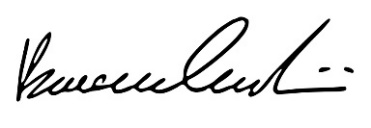 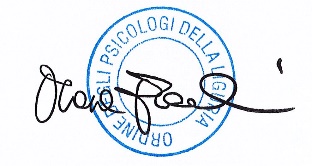 CONSIGLIERICONSIGLIERIPresenteAssenteBARATTA BEATRICEX(entra alle ore 20.45)BATTAGLIAALESSIAXBRAMERIALESSANDRAXCALLEROGIULIANAXCAVALLINIBIANCAMARIAXDE DONNOARMANDOXDURANDFRANCESCOXFEMIACLARETTAXFIASCHIMARA DONATELLAXNOTAFRANCESCAXPITTALUGAMARINAXROMEOGIUSEPPINAX(entra alle ore 20.50)VERDEALFREDOXVITALORENZOXZUNINOANNAX